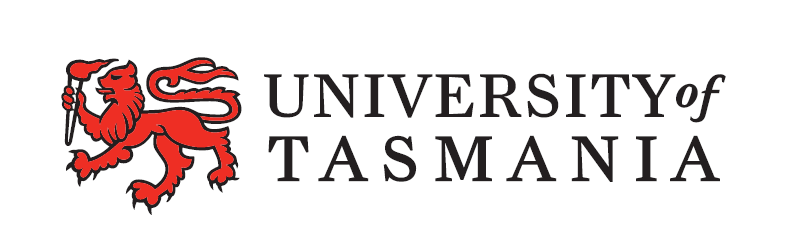 Teaching Development Grants					      Expression of InterestOnce your Head of School has endorsed your Expression of Interest, email it to your College/Division Associate Dean Learning and Teaching by 5.00pm on 31 May and copy in Awards.Grants@utas.edu.au College/Division ADL&T to email the endorsed Expression of Interest to Awards.Grants@utas.edu.au by 5.00pm on 30th June – and copy in the lead applicant Where the ADL&T does not endorse an Expression of Interest, they are required to provide feedback directly to the lead applicantSection 1 – to be endorsed by your Head of SchoolSection 1 – to be endorsed by your Head of SchoolName – lead applicantJob titleSchool/SectionCollege/DivisionCategory of grantCategory A, B, C or DWorking title of projectProject names should clearly and succinctly describe what the project will be doing. If the project is based in a discipline or field of study, this information should be included in the title.Priority area/s addressedPriority areas can relate to School, College, Institution, discipline and/or Higher Education sector priorities and strategic plans in learning and teaching.Draft aims (55-word limit)Provide a succinct outline of what the project has been designed to achieve. Please write simply and avoid technical jargon.Draft abstract (200-word limit)Summarise the rationale/need for the project, specifically how this project is innovative, and how the project will contribute to the priority area(s) noted above. The abstract should also include a brief description of the approach and method of the project as well as a clear outline of the expected outcomes of the project.  Previous learning and teaching projectsDescribe how your project is building on, or significantly different to, previous learning and teaching projects (University of Tasmania, or OLT national).Describe what significant contribution this project will add to what has already been done.Project contributionIf this project is similar to work that has been substantially reported in the literature, justify the value of this project.Team members – add or delete lines as requiredTeam members – add or delete lines as requiredName and School/SectionName and School/SectionName and School/SectionName and School/SectionHead of School endorsementHead of School endorsementName SignatureThe Head of School for the project team leader(s) must provide electronic signature here to verify that the project leader has the workload capacity and approval to complete the proposed project.Section 2 – to be endorsed by your College/Division Associate Dean Learning and TeachingSection 2 – to be endorsed by your College/Division Associate Dean Learning and TeachingSection 2 – to be endorsed by your College/Division Associate Dean Learning and TeachingDoes the EoI propose an innovative project that addresses a learning and teaching priority of the College/Division? If yes, please explain how it addresses the priority.Does the EoI propose an innovative project that addresses a learning and teaching priority of the College/Division? If yes, please explain how it addresses the priority.If the answer to this question is ‘No’, the EoI should not be endorsed and the applicant) should be directed to the ‘Getting Ready’ section of the PPLP for Grants MyLO resource. Email Awards.Grants@utas.edu.au to request access.Does the EoI propose a project that has been previously funded by a University of Tasmania Teaching Development scheme? Which project?Does this project replicate current or previous work funded by the OLT or any of its predecessor bodies? Which work?Is the project proposing work in an area that has already received significant attention in the scholarly literature/field of higher education? Which area?Does the EoI propose a project that has been previously funded by a University of Tasmania Teaching Development scheme? Which project?Does this project replicate current or previous work funded by the OLT or any of its predecessor bodies? Which work?Is the project proposing work in an area that has already received significant attention in the scholarly literature/field of higher education? Which area?If the answer to any of these questions is ‘Yes’, the EoI should not be endorsed and the applicant(s) should be directed to the ‘Getting Ready’ section of the PPLP for Grants MyLO resource. Email Awards.Grants@utas.edu.au to request access.Does this EoI propose a project that would be considered core business of the College/Division, making it ineligible for central funding?Does this EoI propose a project that would be considered core business of the College/Division, making it ineligible for central funding?If the answer to this question is ‘Yes’ this EoI should not be endorsed.Is the EoI similar to other EoI proposals being submitted by your College/Division in this round? If yes, which proposals?Is the EoI similar to other EoI proposals being submitted by your College/Division in this round? If yes, which proposals?If the answer to this question is ‘Yes’, applicant(s) from similar projects can be encouraged to collaborate and submit a combined EoI for review. Alternatively, only the most competitive of the similar EoI should be endorsed.Is the project proposed better suited to a different Teaching Development Grant category? Which category?Is the project proposed better suited to a different Teaching Development Grant category? Which category?If the answer to this question is ‘Yes’, the applicant should be encouraged to revise the EoI and submit it under the more relevant Teaching Development Grant category.Associate Dean Learning and Teaching endorsementAssociate Dean Learning and Teaching endorsementAssociate Dean Learning and Teaching endorsementName SignatureThe Associate Dean Learning and Teaching must sign here to endorse the project.  The Associate Dean Learning and Teaching must sign here to endorse the project.  